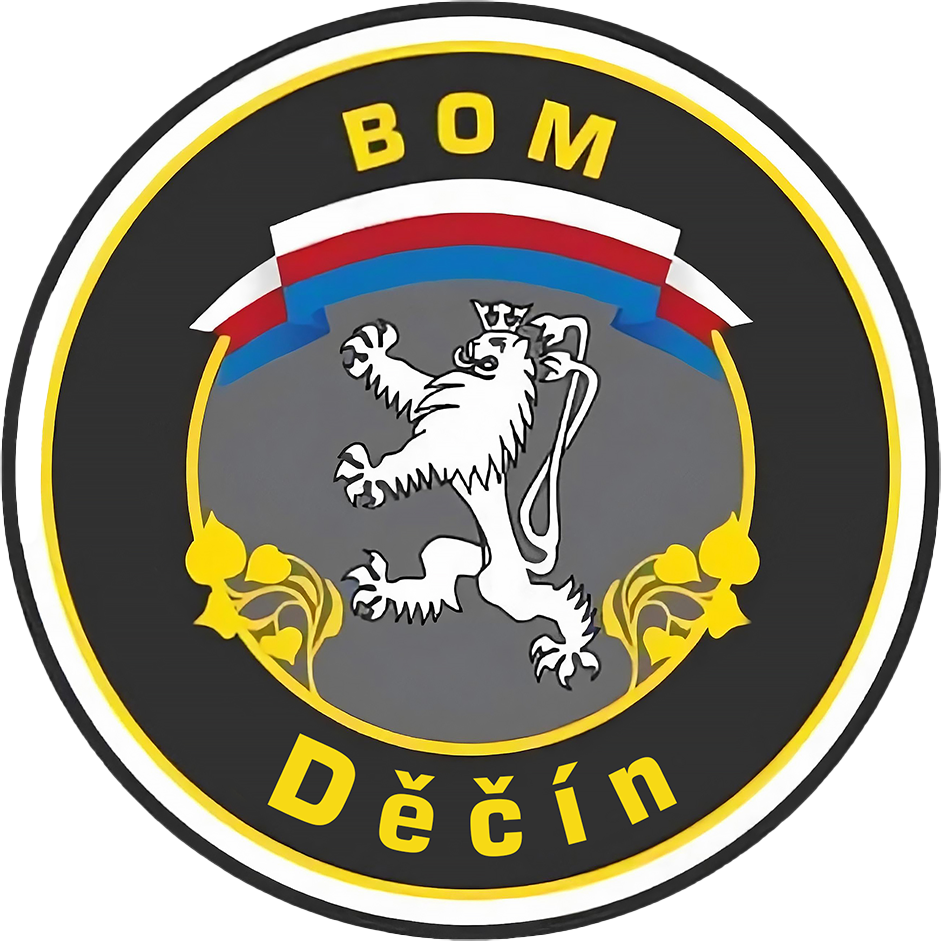 BRANNÝ ODDÍL MLÁDEŽELukáš TomášekKamenická 627/117Děčín II 40502IČO:09551506PŘIHLÁŠKA PRO RODIČE + DĚTI	Zájmový útvar Branný oddíl mládežešk. rok 2022/2023BRANNÝ ODDÍL MLÁDEŽE	den: Pondělí    čas: 16:00-18:00  Cena 2100 Kč za čtvrtletí Datum odevzdání přihlášky	Podpis rodiče nebo zákonného zástupceÚČASTNÍK KROUŽKUÚČASTNÍK KROUŽKUÚČASTNÍK KROUŽKUÚČASTNÍK KROUŽKUJméno a příjmení:Datum narození:Upozornění na zdravotní stav a jiné potřeby:Upozornění na zdravotní stav a jiné potřeby:RODIČ - ZÁKONNÝ ZÁSTUPCERODIČ - ZÁKONNÝ ZÁSTUPCERODIČ - ZÁKONNÝ ZÁSTUPCERODIČ - ZÁKONNÝ ZÁSTUPCEJméno a příjmení:Datum narození:Vztah k dítěti:Telefonníčíslo:Adresa:Telefonní číslo dalšího příbuzného:Email: